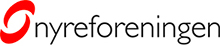 Kreds NordsjællandAnsøgning om legat til ferie / ferieaktiviteterHermed ansøger jeg om at komme i betragtning ved uddelingen af ferielegat:Navn:___________________________________________________________________Cpr-nr.:_____________________________Medlemsnummer:___________________________ Adresse:_________________________________________________________________Postnr./By:_______________________________________________________________Telefon:__________________________________________________________________Kontonummer:____________________________________________________________Begrundelse for ansøgningen: _______________________________________________________________________________________________________________________________________________________________________________________________________________________________________________________________________________________________________________________________________________________________________________________Sted:____________________________________ Dato:_____________________________Underskrift:_________________________________________________________________Retningslinjer for ferielegater for Kreds Nordsjælland nævnes i Kredsblad, når rejselegater opslås med oplysning om ansøgningsfrist, rejselegatets størrelse og hvor ofte, der kan søges om rejselegat mv.Ansøgningen sendes til Kredsens formand:Jette ThaarupBredgade 19A.14400 Kalundborgmail: jt@nyre.dk